 St.Peter’s Church of England Primary School, Heswall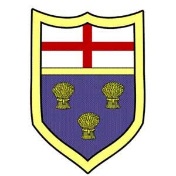 Thurstaston Road, Heswall, Wirral CH60 4SATel: 0151 342 2556  email: schooloffice@stpeters-heswall.wirral.sch.ukHeadteacher: Mr D Joneswww.stpeters-heswall.wirral.sch.ukCaring for all, committed to excellence.8th February 2019Dear Parents/Carers,It is with enormous pleasure that I write to share the fantastic news that St. Peter’s CE Primary School has once again been rated as ‘GOOD’ by Ofsted following a one day inspection on 22nd January 2019.We are thrilled with Ofsted’s overall judgment and especially pleased with so many incredibly positive comments which include:Within a caring and Christian ethos, pupils are nurtured and encouraged to thrive.You and your staff provide a wide range of interesting experiences for pupils to develop their learning and confidence.Pupils leave Year 6 very well prepared for their next stage of education.The proactive and very skilled governors know the school very well.Pupils are very proud of their school and enjoy their learning.The school curriculum is carefully planned to develop pupils as caring and thoughtful citizens.Parents of children in the early years value how well their children settle into school because of the care and attention given by staff.Leaders place a high priority on keeping pupils safe.As a School we are always striving to improve and as such I am very pleased that Ofsted endorsed our school improvement priorities.We would not have achieved this without your support and I would like to take this opportunity to thank all of you, your wonderful children and our dedicated staff and governors for their hard work and commitment, which helps to make St. Peter’s such an amazing place to learn, work and succeed.I am extremely proud of everything that we are able to achieve at St. Peter’s and it goes without saying that we will continue to strive to provide the best education we possibly can.Thank you for your continued support.Yours sincerely,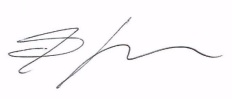 Darren JonesHeadteacher